Prot .23.2018_PJL_RANDORI                                                                                                 MOD_CTR_2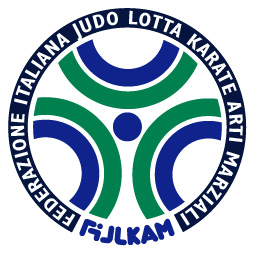 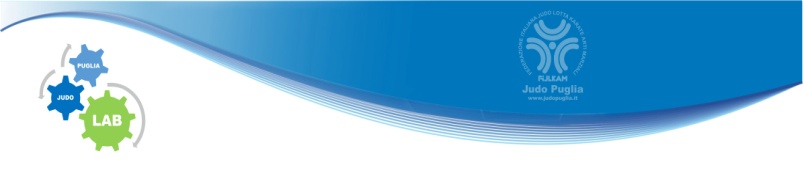 PROGETTO PUGLIA JUDOLABPROGETTO PUGLIA JUDOLABPROGETTO PUGLIA JUDOLABwww.judopuglia.itpuglia@judopuglia.itM° Erminia ZONNOcell. 333.3326171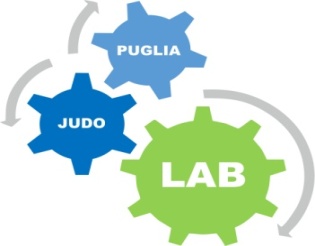 AREA AGONISTICAALLENAMENTO RANDORY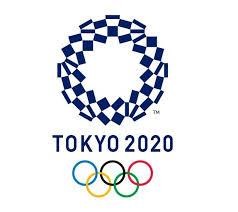 Destinatari:Destinatari:ASD AFFILIATE   Loro IndirizziASD AFFILIATE   Loro IndirizziASD AFFILIATE   Loro IndirizziRiferimentoRiferimentoAREA AGONISTICA-CTP BARIAREA AGONISTICA-CTP BARIAREA AGONISTICA-CTP BARITipologia Attivita'Tipologia Attivita'ALLENAMENTO RANDORYALLENAMENTO RANDORYALLENAMENTO RANDORYLuogo e data:Luogo e data:BARI  LUNEDI’ 25 MARZO  2019Classi ESB/CAD./JUN./SEN M/FORE: 19.15-21.15 BARI  LUNEDI’ 25 MARZO  2019Classi ESB/CAD./JUN./SEN M/FORE: 19.15-21.15 BARI  LUNEDI’ 25 MARZO  2019Classi ESB/CAD./JUN./SEN M/FORE: 19.15-21.15 Società Organizzatrice Società Organizzatrice JUDO TEAM IACOVAZZIJUDO TEAM IACOVAZZIJUDO TEAM IACOVAZZISede:Sede:VIA CRISPI 1/A VALENZANO (BARI)VIA CRISPI 1/A VALENZANO (BARI)VIA CRISPI 1/A VALENZANO (BARI)Programma:Programma:RANDORY RANDORY RANDORY Resp.org .Societa’Resp.org .Societa’MICHELE IACOVAZZI Email.judoteamiacovazzi13@gmail.comMICHELE IACOVAZZI Email.judoteamiacovazzi13@gmail.comMICHELE IACOVAZZI Email.judoteamiacovazzi13@gmail.comResp. Org. ProvincialeResp. Org. ProvincialeGiuseppe Fanelli Email:beppefanelli80@gmail.com  Cell.3479166807Giuseppe Fanelli Email:beppefanelli80@gmail.com  Cell.3479166807Giuseppe Fanelli Email:beppefanelli80@gmail.com  Cell.3479166807COMUNICAZIONISi ricorda che la partecipazione e’ consentita esclusivamente a tutti gli atleti ,le cui societa’ sportive abbiano inviato il modello di partecipazione agli indirizzi  email  indicate nell’apposito modello (richiesta partecipazione)